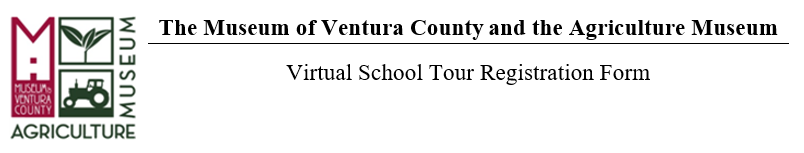 School:  			Teacher Name(s):Address:			City/State/Zip: Phone Number: 		Email: Class Info:Grade Level: 		Total # Students: Field Trip Program: (Please select only one; a new form is required for each virtual field trip.) Ag Museum Virtual Zoom Tour: “From the Land to My Hand” (Grade K-2); free Ag Museum Virtual Monthly WEBINAR Tour: “From the Land to My Hand” (Grade K-2); free Chumash Virtual Zoom Tour: “In the Spirit of Our Ancestors” (Grade 3-5); free*Zoom tours can accommodate up to 90 students, and are available for a class, or a section of classes from the same school. These tours include the video/audio function and time for questions and answers.*Monthly Webinar tours can accommodate up to 500 students and feature multiple museum educators and are conducted with the “Webinar” function on zoom to ensure privacy of participants from different schools.See tour availability here: MVC Virtual Tour Calendar 2021Date Request: (Please select 3 in order of preference)Questions can be directed to the Education Department at (805) 525-3100 x104 or email us at: education@venturamuseum.org1st Choice2nd Choice3rd ChoiceMuseum of Ventura County100 E. Main StreetVentura, CA 93001(805) 653-0323Agriculture Museum926 Railroad AvenueSanta Paula, CA 93060(805) 525-3100